П Р О Е К Т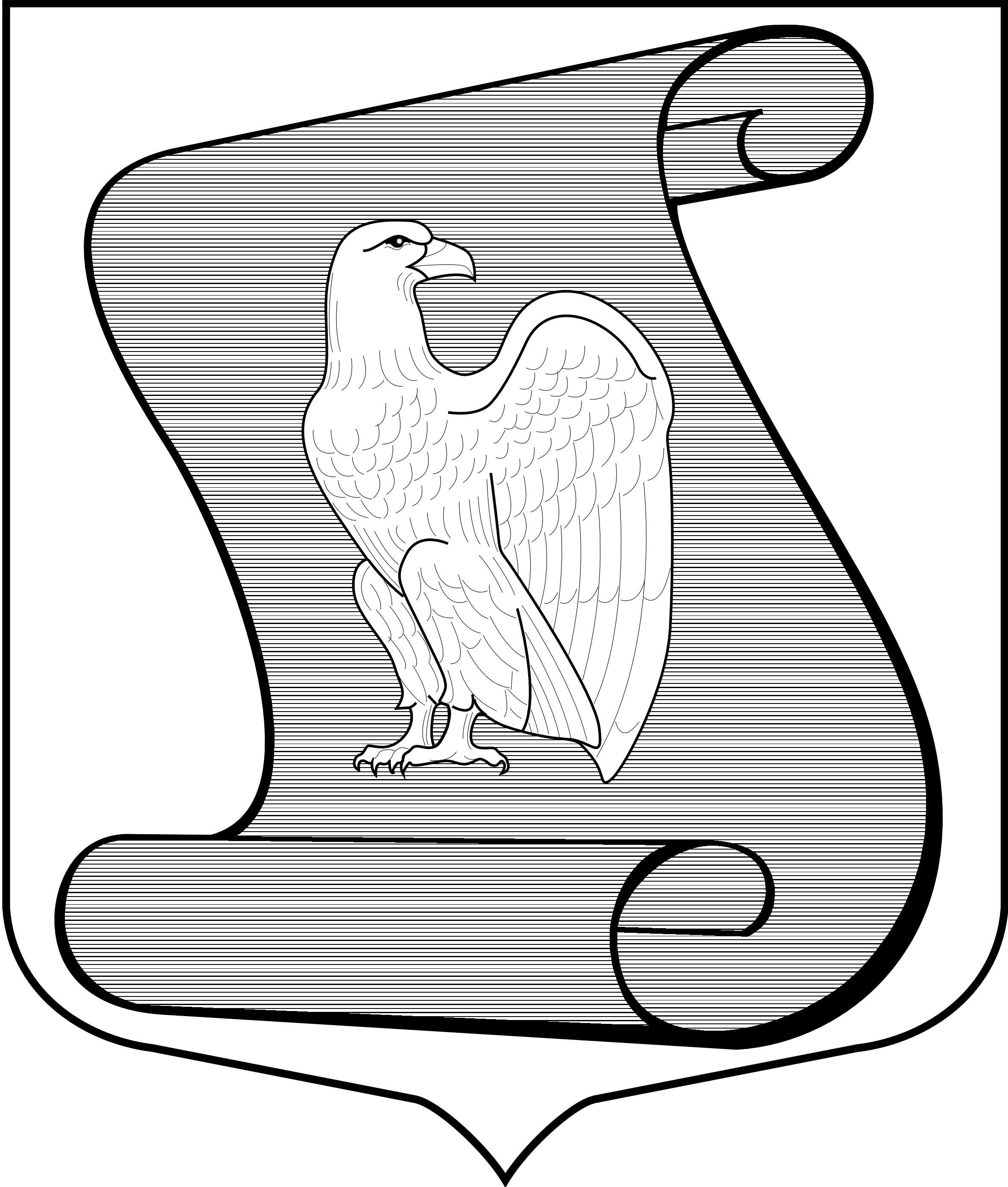 МУНИЦИПАЛЬНЫЙ СОВЕТМУНИЦИПАЛЬНОГО ОБРАЗОВАНИЯМУНИЦИПАЛЬНЫЙ ОКРУГ ПОСАДСКИЙ(МС МО МО ПОСАДСКИЙ)РЕШЕНИЕ__________                                                                                          № _________Санкт-ПетербургОб утверждении плана мероприятий по противодействию коррупциив органах местного самоуправления муниципального образования муниципальный округ Посадский на 2016 - 2017 годыНа основании Федерального закона от 25 декабря 2008 года №273-ФЗ «О противодействии коррупции», в соответствии с постановлением Правительства Санкт-Петербурга от 26.11.2015 г. № 1097 «О Плане мероприятий по противодействию коррупции в Санкт-Петербурге на 2016-2017 годы, Муниципальный Совет муниципального образования муниципальный округ ПосадскийРЕШИЛ:1.	Утвердить план мероприятий по противодействию коррупции
в органах местного самоуправления муниципального образования муниципальный округ Посадский на 2016 – 2017 годы согласно приложению.2.	Настоящее Решение вступает в силу с момента его принятия.Глава муниципального образованиямуниципальный округ Посадский                                                       Ю.А. ПановПриложениек Решению Муниципального Советамуниципального образованиямуниципальный округ Посадскийот __________ № __________План мероприятий по противодействию коррупциив органах местного самоуправления муниципального образования муниципальный округ Посадский на 2016-2017 годыПринятые сокращения: №п\пМероприятияСрок исполнениямероприятияОтветственные исполнители1. Организационные мероприятия1. Организационные мероприятия1. Организационные мероприятия1. Организационные мероприятия1.1Подведение итогов выполнения плана по противодействию коррупции в МО на 2014-2015 годы по итогам 2015 годаI квартал 2016 г.Глава МО МО Посадский, Глава МА МО МО Посадский1.2Подведение итогов выполнения планов (программ) противодействия коррупции в МО на 2016-2017 годы по итогам 2016 годаI квартал 2017 г.Глава МО МО Посадский, Глава МА МО МО Посадский1.3Разработка и утверждение планов работы совета (комиссии) 
по противодействию коррупции в МО на 2016-2017 годыI квартал 2016 года,I квартал 2017 годаГлава МО МО Посадский, Глава МА МО МО Посадский, ответственные лица за работу по профилактике коррупционных и иных правонарушений1.4Проведение заседаний совета (комиссии) по противодействию коррупции 
в МОЕжеквартальноГлава МО МО Посадский, Глава МА МО МО Посадский, ответственные лица за работу по профилактике коррупционных и иных правонарушений1.5Участие руководителей и специалистов ОМСУ в деятельности коллегиальных органах администраций районов Санкт-Петербурга, посвященных вопросам реализации антикоррупционной политики Глава МО МО Посадский, Глава МА МО МО Посадский, ответственные лица за работу по профилактике коррупционных и иных правонарушений1.5.1Коллегии АРВ течение 
2016-2017 гг.Глава МО МО Посадский, Глава МА МО МО Посадский, ответственные лица за работу по профилактике коррупционных и иных правонарушений1.5.2Комиссии по противодействию коррупции в АРОдин раз 
в полугодиеответственные лица за работу по профилактике коррупционных и иных правонарушений1.6Методические совещания по вопросам реализации антикоррупционной политики, проводимые АРВ течение 
2016-2017 гг.ответственные лица за работу по профилактике коррупционных и иных правонарушений1.7Осуществление информационного взаимодействия между местной администрацией и АР в рамках осуществления мониторинга реализации антикоррупционной политики в ОМСУПо мере необходимостиответственное лицо за работу по профилактике коррупционных и иных правонарушений – утв. Распоряжением МС МО МО Посадский № 69/01-03 от 30.03.20121.8Рассмотрение на рабочих совещаниях вопросов правоприменительной практики по результатам вступивших в законную силу решений судов, арбитражных судов о признании недействительными ненормативных правовых актов, незаконными решений и действий (бездействия) ОМСУ
и их должностных лиц в целях выработки и принятия мер по предупреждению и устранению причин выявленных нарушенийЕжеквартальноответственные лица за работу по профилактике коррупционных и иных правонарушений1.9Внесение дополнений (изменений) в план мероприятий (антикоррупционную программу) по противодействию коррупции в МО 
на 2016-2017 годы при выявлении органами прокуратуры, правоохранительными и контролирующими органами коррупционных правонарушений в деятельности ОМСУПо мере необходимостиответственное лицо за работу по профилактике коррупционных и иных правонарушений – утв. Распоряжением МС МО МО Посадский № 69/01-03 от 30.03.20121.10Закрепление за отдельным сотрудником ОМСУ обязанности 
по размещению и актуализации информации на официальном сайте МО 
в соответствии с требованиями Федерального закона от 09.02.2009 № 8-ФЗ «Об обеспечении доступа к информации о деятельности государственных органов и органов местного самоуправления»I квартал 2016 г.Глава МО МО Посадский, Глава МА МО МО Посадский, ответственные лица за работу по профилактике коррупционных и иных правонарушений1.11Обеспечение размещения и актуализации информации на официальном сайте МО в соответствии с требованиями Федерального закона 
от 09.02.2009 № 8-ФЗ «Об обеспечении доступа к информации 
о деятельности государственных органов и органов местного самоуправления» Постоянноответственное лицо за работу по профилактике коррупционных и иных правонарушений – утв. Распоряжением МС МО МО Посадский № 69/01-03 от 30.03.20122. Противодействие коррупции при прохождении муниципальной службы 2. Противодействие коррупции при прохождении муниципальной службы 2. Противодействие коррупции при прохождении муниципальной службы 2. Противодействие коррупции при прохождении муниципальной службы 2.1Обеспечение представления муниципальными служащими, замещающими должности муниципальной службы в ОМСУ МО (далее – муниципальные служащие), сведений о доходах, расходах, имуществе и обязательствах имущественного характера в соответствии с законодательством 
и муниципальными правовыми актамиЯнварь-апрель2016 года,январь-апрель2017 годаответственное лицо за работу по профилактике коррупционных и иных правонарушений – утв. Распоряжением МС МО МО Посадский № 69/01-03 от 30.03.20122.2Организация размещения сведений о доходах, расходах, имуществе 
и обязательствах имущественного характера муниципальных служащих 
и членов их семей на официальном сайте МО в соответствии 
с законодательством и муниципальными правовыми актамиМай 2016 года,май 2017 годаответственное лицо за работу по профилактике коррупционных и иных правонарушений – утв. Распоряжением МС МО МО Посадский № 69/01-03 от 30.03.20122.3Осуществление проверок достоверности и полноты сведений, представляемых гражданами, претендующими на замещение должностей муниципальной службы в соответствии с законодательством 
и муниципальными правовыми актамиВ течение 2016-2017 гг., 
на основании поступившей информацииответственное лицо за работу по профилактике коррупционных и иных правонарушений – утв. Распоряжением МС МО МО Посадский № 69/01-03 от 30.03.20122.4Осуществление проверок достоверности и полноты сведений, представляемых муниципальными служащими, и соблюдения муниципальными служащими требований к служебному поведению 
в соответствии с законодательством и муниципальными правовыми актамиВ течение 2016-2017 гг., 
на основании поступившей информацииответственное лицо за работу по профилактике коррупционных и иных правонарушений – утв. Распоряжением МС МО МО Посадский № 69/01-03 от 30.03.20122.5Подготовка и направление в АР информации о результатах деятельности комиссии (комиссий) ОМСУ МО по соблюдению требований к служебному поведению муниципальных служащих и урегулированию конфликта интересовЕжеквартальноответственное лицо за работу по профилактике коррупционных и иных правонарушений – утв. Распоряжением МС МО МО Посадский № 69/01-03 от 30.03.20122.6Организация работы по уведомлению муниципальными служащими представителя нанимателя (работодателя) в случае обращения в целях склонения муниципальных служащих к совершению коррупционных правонарушений и проверке сведений, содержащихся в указанных обращенияхВ течение 
2016-2017 гг.ответственное лицо за работу по профилактике коррупционных и иных правонарушений – утв. Распоряжением МС МО МО Посадский № 69/01-03 от 30.03.20122.7Организация работы по уведомлению муниципальными служащими представителя нанимателя (работодателя) о выполнении иной оплачиваемой работы в соответствии с частью 2 статьи 11 Федерального закона «О муниципальной службе в Российской Федерации»В течение 
2016-2017 гг.ответственное лицо за работу по профилактике коррупционных и иных правонарушений – утв. Распоряжением МС МО МО Посадский № 69/01-03 от 30.03.20122.8Внесение изменений в перечни должностей муниципальной службы, при назначении на которые граждане и при замещении которых муниципальные служащие обязаны представлять сведения о своих доходах, расходах 
об имуществе и обязательствах имущественного характера, а также сведения о доходах, расходах, об имуществе и обязательствах имущественного характера своих супруги (супруга) и несовершеннолетних детейПо мере необходимостиответственное лицо за работу по профилактике коррупционных и иных правонарушений – утв. Распоряжением МС МО МО Посадский № 69/01-03 от 30.03.20122.9Проведение обучающих мероприятий для муниципальных служащих 
по вопросам применения законодательства Российской Федерации 
и Санкт-Петербурга о противодействии коррупции (в т.ч. организация профессиональной подготовки муниципальных служащих, в должностные обязанности которых входит участие в противодействии коррупции)В течение 
2016-2017 гг.Глава МО МО Посадский, Глава МА МО МО Посадский, ответственные лица за работу по профилактике коррупционных и иных правонарушений2.10Доведение до лиц, поступающих на муниципальную службу 
Санкт-Петербурга, положений действующего законодательства Российской Федерации и Санкт-Петербурга о противодействии коррупции, в том числе об ответственности за коррупционные правонарушенияВ течение 
2016-2017 гг.ответственное лицо за работу по профилактике коррупционных и иных правонарушений – утв. Распоряжением МС МО МО Посадский № 69/01-03 от 30.03.20122.11Организация работы по доведению до муниципальных служащих положений действующего законодательства Российской Федерации, 
Санкт-Петербурга и муниципальных правовых актов о противодействии коррупции, в том числе об уголовной ответственности за коррупционные правонарушения, об увольнении в связи с утратой доверия, о порядке проверки достоверности и полноты сведений, представляемых муниципальными служащими в соответствии с действующим законодательствомОдин раз в полугодиеответственное лицо за работу по профилактике коррупционных и иных правонарушений – утв. Распоряжением МС МО МО Посадский № 69/01-03 от 30.03.20122.12Организация работы по выявлению случаев возникновения конфликта интересов, одной из сторон которого являются муниципальные служащие, принятие предусмотренных законодательством Российской Федерации мер по предотвращению и урегулированию конфликта интересов и мер ответственности к муниципальным служащим, не урегулировавшим конфликт интересов, а также преданию гласности каждого случая конфликта интересов В течение 
2016-2017 гг.Глава МО МО Посадский, Глава МА МО МО Посадский, ответственные лица за работу по профилактике коррупционных и иных правонарушений2.13Проведение заседаний комиссий по соблюдению требований к служебному поведению муниципальных служащих и урегулированию конфликта интересовПо мере необходимостиГлава МО МО Посадский, Глава МА МО МО Посадский, ответственные лица за работу по профилактике коррупционных и иных правонарушений2.15Осуществление комплекса организационных, разъяснительных и иных мер по недопущению муниципальными служащими поведения, которое может восприниматься окружающими как обещание или предложение дачи взятки либо как согласие принять взятку или как просьба о даче взятки В течение 
2016-2017 гг.Глава МО МО Посадский, Глава МА МО МО Посадский, ответственные лица за работу по профилактике коррупционных и иных правонарушений2.16Проведение мероприятий по формированию в органах местного самоуправления МО негативного отношения к дарению подарков муниципальным служащим в связи с их должностным положением или 
в связи с исполнением ими служебных обязанностей Один раз в полугодиеГлава МО МО Посадский, Глава МА МО МО Посадский, ответственные лица за работу по профилактике коррупционных и иных правонарушений2.17Организация работы по реализации в ОМСУ МО требований статьи 12 Федерального закона от 25.12.2008 № 273-ФЗ «О противодействии коррупции»В течение 
2016-2017 гг.ответственные лица за работу по профилактике коррупционных и иных правонарушений2.18Издание методичек по противодействию коррупции для муниципальный служащих ОМСУ МО МО ПосадскийОдин раз в годответственные лица за работу по профилактике коррупционных и иных правонарушений3. Антикоррупционная экспертиза нормативных правовых актов и проектов нормативных правовых актов 3. Антикоррупционная экспертиза нормативных правовых актов и проектов нормативных правовых актов 3. Антикоррупционная экспертиза нормативных правовых актов и проектов нормативных правовых актов 3. Антикоррупционная экспертиза нормативных правовых актов и проектов нормативных правовых актов 3.1Осуществление антикоррупционной экспертизы нормативных правовых актов и проектов нормативных правовых актов в соответствии 
с действующим законодательством В течение2016-2017 гг.ответственные лица за работу по профилактике коррупционных и иных правонарушений3.2Проведение анализа коррупциогенных факторов, выявленных органами прокуратуры в 2014-2015 годах при проведении антикоррупционной экспертизы нормативных правовых актов и проектов нормативных правовых актовI квартал 2016 г.,I квартал 2017 г.ответственные лица за работу по профилактике коррупционных и иных правонарушений3.3Обеспечение исключения из нормативных правовых актов и проектов нормативных правовых актов коррупциогенных факторов, выявленных 
в ходе проведения антикоррупционной экспертизы органами прокуратуры Постоянноответственные лица за работу по профилактике коррупционных и иных правонарушений3.4Проведение обучающих мероприятий с должностными лицами МО, непосредственно осуществляющими деятельность по организации 
и проведению антикоррупционной экспертизы нормативных правовых актов и проектов нормативных правовых актовII квартал 2016 г.,II квартал 2017 г.Глава МО МО Посадский, Глава МА МО МО Посадский, ответственные лица за работу по профилактике коррупционных и иных правонарушений3.5Направление муниципальных нормативных правовых актов в прокуратуру района Санкт-Петербурга для проведения антикоррупционной экспертизы 
в соответствии с действующим законодательствомВ течение2016-2017 гг.ответственное лицо за работу по профилактике коррупционных и иных правонарушений – утв. Распоряжением МС МО МО Посадский № 69/01-03 от 30.03.20123.6Организация размещения проектов муниципальных нормативных правовых актов на официальном сайте МО для проведения независимой антикоррупционной экспертизы проектов нормативных правовых актов 
в соответствии с действующим законодательствомВ течение2016-2017 гг.ответственное лицо за работу по профилактике коррупционных и иных правонарушений – утв. Распоряжением МС МО МО Посадский № 69/01-03 от 30.03.20124. Антикоррупционный мониторинг в Санкт-Петербурге4. Антикоррупционный мониторинг в Санкт-Петербурге4. Антикоррупционный мониторинг в Санкт-Петербурге4. Антикоррупционный мониторинг в Санкт-Петербурге4.1Представление в АР информационных материалов и сведений 
по показателям антикоррупционного мониторинга в Санкт-Петербурге (далее – мониторинг) в соответствии с законодательством 
Санкт-Петербурга Один раз в полугодиеответственное лицо за работу по профилактике коррупционных и иных правонарушений – утв. Распоряжением МС МО МО Посадский № 69/01-03 от 30.03.20124.2Участие в совещаниях, проводимых АР, по вопросам организации 
и проведения мониторингаВ течение2016-2017 гг.ответственное лицо за работу по профилактике коррупционных и иных правонарушений – утв. Распоряжением МС МО МО Посадский № 69/01-03 от 30.03.20124.3Размещение информационных материалов и сведений по показателям мониторинга на портале «Муниципальная власть в Санкт-Петербурге»Один раз в полугодиеответственное лицо за работу по профилактике коррупционных и иных правонарушений – утв. Распоряжением МС МО МО Посадский № 69/01-03 от 30.03.20125. Привлечение граждан и институтов гражданского общества к реализации антикоррупционной 
политики в Санкт-Петербурге5. Привлечение граждан и институтов гражданского общества к реализации антикоррупционной 
политики в Санкт-Петербурге5. Привлечение граждан и институтов гражданского общества к реализации антикоррупционной 
политики в Санкт-Петербурге5. Привлечение граждан и институтов гражданского общества к реализации антикоррупционной 
политики в Санкт-Петербурге5.1Проведение анализа рассмотрения обращений граждан и организаций, содержащих сведения о коррупции I квартал 2016 г.,I квартал 2017 г.ответственные лица за работу по профилактике коррупционных и иных правонарушений5.2Обеспечение функционирования электронных почтовых ящиков МО 
и специально выделенных телефонных линий для приема обращений граждан («горячих линий») размещенных на официальных сайтах МОВ течение 
2016-2017 гг.ответственные лица за работу по профилактике коррупционных и иных правонарушений5.3Информирование населения Санкт-Петербурга, в том числе через официальный сайт МО и официальные средства массовой информации МО о ходе реализации антикоррупционной политики в ОМСУЕжеквартальноответственные лица за работу по профилактике коррупционных и иных правонарушений5.4Рассмотрение вопросов реализации антикоррупционной политики 
в Санкт-Петербурге на заседаниях общественных и иных советов (комиссий) образованных в МОВ течение2016-2017 гг.Глава МО МО Посадский, Глава МА МО МО Посадский, ответственные лица за работу по профилактике коррупционных и иных правонарушений5.5Размещение в зданиях и помещениях, занимаемых ОМСУ, информации направленной на профилактику коррупционных проявлений 
со стороны граждан и предупреждение коррупционного поведения муниципальных служащихВ течение2016-2017 гг.ответственное лицо за работу по профилактике коррупционных и иных правонарушений – утв. Распоряжением МС МО МО Посадский № 69/01-03 от 30.03.20125.6Планирование совместной работы по противодействию коррупции 
с представителями средств массовой информации, общественных организаций и других институтов гражданского обществаI квартал 2016 г.,I квартал 2017 г.Глава МО МО Посадский, Глава МА МО МО Посадский, ответственные лица за работу по профилактике коррупционных и иных правонарушений5.7Обеспечение рассмотрения на рабочих совещаниях результаты отчетов Контрольно-счетной палаты Санкт-Петербурга о контрольных мероприятиях по формированию и исполнению бюджета МО. 
По результатам каждого контрольного мероприятия составлять План мероприятий по устранению выявленных замечанийВ течение2016-2017 гг., по факту проведенных контрольных мероприятийГлава МО МО Посадский, Глава МА МО МО Посадский5.8Обеспечение размещения на портале «Муниципальная власть 
в Санкт-Петербурге» и на официальных сайтах МО докладов о достигнутых значениях показателей мониторинга социально-экономического развития 
и оценке эффективности деятельности ОМСУЯнварь 2016 г.,январь 2017 г.ответственное лицо за работу по профилактике коррупционных и иных правонарушений – утв. Распоряжением МС МО МО Посадский № 69/01-03 от 30.03.20125.9Обеспечение официального опубликования проекта местного бюджета, решения об утверждении местного бюджета и годовой отчет об его исполнении2016-2017 гг.ответственное лицо за работу по профилактике коррупционных и иных правонарушений – утв. Распоряжением МС МО МО Посадский № 69/01-03 от 30.03.20125.10Обеспечить официальное опубликование сведений о ходе выполнения местного бюджета, о численности муниципальных служащих ОМСУ
с указанием фактических затрат на их содержаниеЕжеквартальноответственное лицо за работу по профилактике коррупционных и иных правонарушений – утв. Распоряжением МС МО МО Посадский № 69/01-03 от 30.03.20125.11Обеспечение установления требований к закупаемым товарам, работа, услугам и нормативных затрат на обеспечение функций ОМСУДо конца 2016 г.Контрактная служба МО МО Посадский5.12Издание информационной брошюры по противодействию коррупции для граждан и жителей МО МО ПосадскийIII квартал 2016 г.,III квартал 2017 г.ответственные лица за работу по профилактике коррупционных и иных правонарушений6. Антикоррупционные мероприятия в сфере использования недвижимого имущества, муниципального 
заказа и использования средств местного бюджета6. Антикоррупционные мероприятия в сфере использования недвижимого имущества, муниципального 
заказа и использования средств местного бюджета6. Антикоррупционные мероприятия в сфере использования недвижимого имущества, муниципального 
заказа и использования средств местного бюджета6. Антикоррупционные мероприятия в сфере использования недвижимого имущества, муниципального 
заказа и использования средств местного бюджета6.1Проведение мероприятий по расширению общественного контроля 
за использованием средств местного бюджетаВ течение2016-2017 гг.Глава МО МО Посадский, Глава МА МО МО6.2Проведение плановых и внеплановых проверок:- расходования средств местного бюджета, выделяемых на реализацию приоритетных программ;- соответствия заключаемых ОМСУ договоров и контрактов на поставку товаров, проведение работ, оказание услуг действующему законодательствуВ течение2016-2017 гг.Субъекты системы внутреннего финансового контроля МО МО Посадский6.1Осуществление контрольных мероприятий на предмет выявления нарушений в сфере владения, пользования и распоряжения имуществом, находящемся в муниципальной собственности (хозяйственном ведении, оперативном управлении)Второе полугодие 2016 г.Субъекты системы внутреннего финансового контроля МО МО Посадский6.2Создание общедоступной информационной системы для обеспечения субъектов малого и среднего бизнеса информацией о порядке распоряжения муниципальным имуществом, перечне объектов для аренды и т.д.Второе полугодие 2017 г.ответственное лицо за работу по профилактике коррупционных и иных правонарушений – утв. Распоряжением МС МО МО Посадский № 69/01-03 от 30.03.20126.3Организация консультаций (обучающих мероприятий, семинаров) для предпринимателей по вопросам антикоррупционного законодательстваВ течение2016-2017 гг.ответственное лицо за работу по профилактике коррупционных и иных правонарушений – утв. Распоряжением МС МО МО Посадский № 69/01-03 от 30.03.20126.6Размещение в средствах массовой информации (на официальном сайте МО) отчетов о бюджетном процессеI квартал 2016 г.,I квартал 2017 г.ответственное лицо за работу по профилактике коррупционных и иных правонарушений – утв. Распоряжением МС МО МО Посадский № 69/01-03 от 30.03.20126.7Анализ результатов внешнего аудита и оценка результатов закупок, анализ достижения целей осуществления закупок (по итогам контрольных проверок, проведенных Контрольно-счетной палатой Санкт-Петербурга) IV квартал 2016 г.,IV квартал 2017 г.Контрольно-счетная комиссия МО МО Посадский7. Противодействие коррупции при замещении в представительном ОМСУ МО 
муниципальной должности на постоянной основе7. Противодействие коррупции при замещении в представительном ОМСУ МО 
муниципальной должности на постоянной основе7. Противодействие коррупции при замещении в представительном ОМСУ МО 
муниципальной должности на постоянной основе7. Противодействие коррупции при замещении в представительном ОМСУ МО 
муниципальной должности на постоянной основе7.1Обеспечение представления лицами, замещающими муниципальные должности на постоянной основе, сведений о своих доходах, об имуществе и обязательствах имущественного характера, а также о доходах, 
об имуществе и обязательствах имущественного характера своих супруги (супруга) и несовершеннолетних детей в порядке, установленном законодательством Российской Федерации и муниципальными нормативными правовыми актамиЯнварь-апрель2016 г.,январь-апрель2017 г.ответственное лицо за работу по профилактике коррупционных и иных правонарушений – утв. Распоряжением МС МО МО Посадский № 69/01-03 от 30.03.20127.2Обеспечение представления лицами, замещающими муниципальные должности на постоянной основе, сведений о своих расходах, а также 
о расходах своих супруги (супруга) и несовершеннолетних детей в порядке, установленном законодательством Российской Федерации 
и муниципальными нормативными правовыми актамиЯнварь-апрель2016 г.,январь-апрель2017 г.ответственное лицо за работу по профилактике коррупционных и иных правонарушений – утв. Распоряжением МС МО МО Посадский № 69/01-03 от 30.03.20127.3Обеспечение размещения сведений о доходах, расходах, об имуществе 
и обязательствах имущественного характера лиц, замещающих муниципальные должности на постоянной основе, и членов их семей на официальных сайтах МО в порядке, установленном законодательством Российской Федерации Май 2016 г.,май 2017 г.ответственное лицо за работу по профилактике коррупционных и иных правонарушений – утв. Распоряжением МС МО МО Посадский № 69/01-03 от 30.03.2012АР- администрация района Санкт-ПетербургаМО- внутригородское муниципальное образование Санкт-ПетербургаОМСУ- органы местного самоуправления внутригородских муниципальных образований Санкт-Петербургаофициальный сайт МО- официальный сайт МО в информационно-телекоммуникационной сети «Интернет» 